First Name of Application CV No 552588Whatsapp Mobile: +971504753686 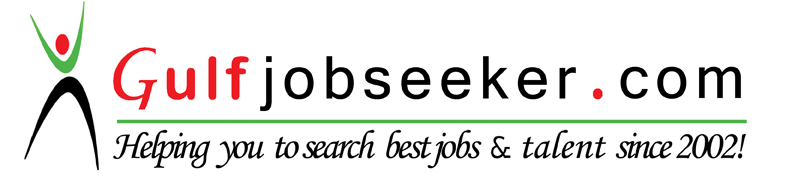 To get contact details of this candidate Purchase our CV Database Access on this link.http://www.gulfjobseeker.com/employer/services/buycvdatabase.php OBJECTIVEIntend to build a career with a leading firm as an OPTOMETRIST (MOH License No : T 19139 ) with commitment and dedication which will help me to explore myself fully  and realize my potential. I will be positive in all achievements as the firm where I am working for with my sincerity.WORKING EXPERIENCE                                                                                                                                                        Worked as an Optometrist at;Medical Trust Hospital, kochi-kerala, India (1 year)Performed eye testing,refraction,retinoscopyRaihan Eye Hospital, Edappal – kerala, India ( 1 year )Performed refraction,retinoscopy,visual field testing,IOP testing              Conducted vision screening camp for public and school children  SMART opticals – sharjah (4.5 years)Doing refraction , eye testing, handling contact lenses, managing customer serviceCurrently working at Grand optics Group since August 2013 EDUCATIONAL QUALIFICATIONDiploma in Optometry from Govt.Medical College, Calicut-IndiaDegree  Course from Latheefia Arabic College, Tamilnadu –IndiaHigher Secondary.S.S.L.CPERSONAL DATADate of Birth          :       14 – 9 – 1985Sex                           :       MaleReligion                   :      Islam                                                                                                Languages known :     English,Arabic,Urudu,MalayalamNationality             :       IndianMarital Status        :        Married                                                                                                     